ΠΡΟΣΚΛΗΣΗ   ΣΥΓΚΛΗΣΗΣ ΔΗΜΟΤΙΚΟΥ ΣΥΜΒΟΥΛΙΟΥΚΟΙΝΟΠΟΙΗΣΗΒουλευτή Κεφ/νιάς κ. Καππάτο ΠαναγήΑντιπεριφερειάρχη Π.Ε. Κεφ/νιάς Παναγή ΔρακουλόγκωναΠεριφερειακούς Συμβούλους Π.Ε Κεφ/νιάςΓενική Γραμματέα του Δήμου κα  Κυριακή ΝικολαΐδουΠροϊσταμένους Δ/νσεων Υπηρεσιών Δήμου Κεφ/νιάςΠροϊσταμένους Τμημάτων – Γραφείων  Δ/νσεων Υπηρεσιών Δήμου Κεφ/νιάςΙστοσελίδα ΔήμουΠροέδρους: Συμβουλίων Δημοτικών Κοινοτήτων, Συμβουλίων  Τοπικών Κοινοτήτων και Εκπροσώπων Τοπ. Κοινοτήτων Δήμου Κεφ/νιάς. Προέδρους Ν.Π.Ι.Δ.Προέδρους Ν.Π.Δ.Δ.Πίνακα ΑνακοινώσεωνΠολιτικά Κόμματα Τοπικά Μ.Μ.Ε.Σύλλογο Δημοτικών Υπαλλήλων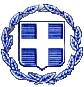 ΕΛΛΗΝΙΚΗ ΔΗΜΟΚΡΑΤΙΑΝΟΜΟΣ  ΚΕΦΑΛΛΗΝΙΑΣ ΔΗΜΟΣ  ΚΕΦΑΛΛΟΝΙΑΣ Δ/ΝΣΗ ΔΙΟΙ/ΚΩΝ ΥΠΗΡΕΣΙΩΝΤΜΗΜΑ ΔΙΟΙΚ/ΚΗΣ ΜΕΡΙΜΝΑΣ & ΥΠΟΣΤΗΡΙΞΗΣ ΠΟΛΙΤΙΚΩΝ ΟΡΓΑΝΩΝΠληρ. Βασιλείου ΝατάσαΤαχ. Δ/νση : Πλατεία Βαλλιάνου28100 ΑΡΓΟΣΤΟΛΙΤΗΛ: 2671360 158@dimsimkef@gmail.com                                                                              Αργοστόλι:  28/8/2019                                 Αριθ. Πρωτ: 23912ΕΛΛΗΝΙΚΗ ΔΗΜΟΚΡΑΤΙΑΝΟΜΟΣ  ΚΕΦΑΛΛΗΝΙΑΣ ΔΗΜΟΣ  ΚΕΦΑΛΛΟΝΙΑΣ Δ/ΝΣΗ ΔΙΟΙ/ΚΩΝ ΥΠΗΡΕΣΙΩΝΤΜΗΜΑ ΔΙΟΙΚ/ΚΗΣ ΜΕΡΙΜΝΑΣ & ΥΠΟΣΤΗΡΙΞΗΣ ΠΟΛΙΤΙΚΩΝ ΟΡΓΑΝΩΝΠληρ. Βασιλείου ΝατάσαΤαχ. Δ/νση : Πλατεία Βαλλιάνου28100 ΑΡΓΟΣΤΟΛΙΤΗΛ: 2671360 158@dimsimkef@gmail.com                                                                  ΠΡΟΣ:       Τακτικά μέλη του Δημοτικού      Συμβουλίου Δήμου Κεφαλλονιάς          Δήμαρχο Κεφ/νιάς    κ. Αλέξανδρο Παρίση  Παρακαλείσθε όπως προσέλθετε στην 25η κατεπείγουσα δημόσια συνεδρίαση  του Δημοτικού Συμβουλίου η οποία θα πραγματοποιηθεί στο Δημοτικό Θέατρο Αργοστολίου «Ο ΚΕΦΑΛΟΣ» (αίθουσα Αντίοχου Ευαγγελάτου),  την 29η   Αυγούστου  2019   ημέρα  Πέμπτη   και  ώρα  12:00 μεσημέρι   προκειμένου να συζητηθούν  τα παρακάτω  θέματα:  Έγκριση 10ης τροποποίησης Τεχνικού Προγράμματος και αναμόρφωσης Προϋπολογισμού Δήμου Κεφ/νιάς οικ. έτους 2019ΕΙΣ: Α/Δ κ. Σ. Γαρμπή  Αποδοχή δωρεάν παραχώρησης ακινήτου Φιλαρμονικής Σχολής Πάλλης για στέγαση Υπηρεσιών του Δήμου Ληξουρίου ΕΙΣ: Α/Δ κ. Σ. Γαρμπή  Παράταση της αριθμ. 12100/30-04-2019 σύμβασης για την «ΠΡΟΜΗΘΕΙΑ ΜΗΧΑΝΗΜΑΤΩΝ ΕΡΓΟΥ ΚΑΙ ΣΥΝΟΔΕΥΤΙΚΟΥ ΕΞΟΠΛΙΣΜΟΥ ΔΗΜΟΥ ΚΕΦΑΛΛΟΝΙΑΣ», με α/α συστήματος 66197, ποσού 244.737,90 € πλέον Φ.Π.Α. 24%ΕΙΣ: Α/Δ κ. Σ. Γαρμπή   Πρόταση ανάθεση προμήθειας καυσίμων Δήμου Κεφ/νιάς και Ν.Π.Δ.Δ.ΕΙΣ: Α/Δ κ. Σ. Γαρμπή   Πρόταση ανάθεση προμήθειας τροφίμων Δημοτικού Γηροκομείου Αργοστολίου και Ο.Κ.Α.Π.ΕΙΣ: Α/Δ κ. Σ. Γαρμπή    Ρύθμιση οφειλής βάσει του Ν. 4611/2019ΕΙΣ: Α/Δ κ. Σ. Γαρμπή    Έγκριση 2ης τροποποίησης προϋπολογισμού οικ. έτους 2019 Δημοτικού Λιμενικού Ταμείου Κεφ/νιάς – Ιθάκης (αριθμ. 212/2019 απόφαση Δ.Σ. του Δ.Λ.Τ.Κ.&Ι.)             ΕΙΣ: Πρόεδρος Δ.Λ.Τ.Κ.&Ι. κ. Α. ΜοσχονάςΗ συνεδρίαση κρίνεται κατεπείγουσα προκειμένου να τακτοποιηθούν εκκρεμότητες για την ομαλή λειτουργία των νέων Δήμων Αργοστολίου, Ληξουρίου και Σάμης που συστήθηκαν σύμφωνα με τις διατάξεις του άρθρου 154 του Ν. 4600/2019.Η μη συζήτησή τους θα προκαλέσει δυσλειτουργία στις υπηρεσίες του Δήμου καθώς και οικονομικές επιπτώσεις (άρθρο 65 παρ 5 του Ν. 3852/2010                                                                                              Ο  ΠΡΟΕΔΡΟΣ                                                                   ΣΤΑΥΡΟΣ- ΓΕΡΑΣΙΜΟΣ  ΑΛΥΣΑΝΔΡΑΤΟΣ 